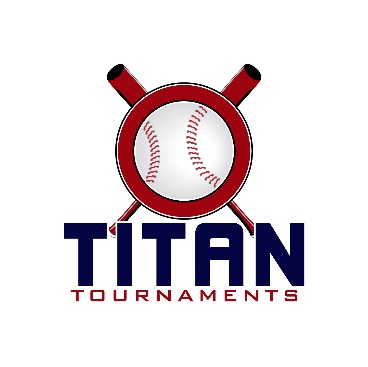 Thanks for playing ball with Titan!Roster and Waiver Forms must be submitted to the onsite director upon arrival and birth certificates must be available on site in each head coach’s folder.9U, 10U, 11U Saturday, All Ages Sunday - Victor Lord Park – 175 2nd St, Winder, GA
Director Allen – 770-895-509413U/14U – Victor Lord Park – 82 Maynard St, Winder, GA
Director Saturday Bobby – 706-296-17899U, 10U, 11U - Entry Fee: $40513U, 14U – Entry Fee: $415Sanction Fee: $35 if unpaid in 2021Admission: $7 Per Spectator Per DayCoaches: 3 Passes Per TeamPlease check out the how much does my team owe document.Format: 3 Seeding Games & Single Elimination Bracket PlayPlease refer to pages 14-15 of our rule book for seeding procedures.
The on deck circle is on your dugout side. If you are uncomfortable with your player being that close to the batter, you may have them warm up further down the dugout, but they must remain on your dugout side.
Headfirst slides are allowed, faking a bunt and pulling back to swing is not allowed.
Runners must make an attempt to avoid contact, but do not have to slide.
Warm Up Pitches – 5 pitches between innings or 1 minute, whichever comes first.
Coaches – one defensive coach is allowed to sit on a bucket or stand directly outside of the dugout for the purpose of calling pitches. Two offensive coaches are allowed, one at third base, one at first base.
Offensive: One offensive timeout is allowed per inning.
Defensive: Three defensive timeouts are allowed during a seven inning game. On the fourth and each additional defensive timeout, the pitcher must be removed from the pitching position for the duration of the game. In the event of extra innings, one defensive timeout per inning is allowed.
An ejection will result in removal from the current game, and an additional one game suspension. Flagrant violations are subject to further suspension at the discretion of the onsite directorPitching Limits- 1 Day Tournament: 7 innings- 2 Day Tournament: 9 inningsOn 2 day tournaments, not more than 6 innings in a day.1 or more pitches thrown to a batter without an out recorded will go down as a +, 1 out will be counted as 1/3 of an inning.
I.E. – 6 2/3 + + could happen and be legal in a 1 day event, 7 + is illegal.*3 seeding + single elimination – with an odd number of teams in an age group, one team will draw 4 seeding games, their worst game is thrown out (except H2H), along with any innings that would otherwise count against their players innings limits (up to 3 innings per player that pitched in that game). I.e. – Johnny throws 5 innings in that game, 2 will count towards his innings limit for the weekend. Players are still not allowed to exceed 6 innings in a day though.**If it is discovered during the course of a game that a player has exceeded the innings limit, then their team forfeits the current game. Once the game is over and the umpires have left the field, that game can no longer be challenged.**For Weather Shortened Tournament Procedures – Please Refer to Pages 4 & 5 in Our Rule Book Found Online*9U Games – Winder, GA
90 minutes finish the inning*Please be prepared to play at least 15 minutes prior to your scheduled start times*Victor Lord Park9U Bracket - Sunday10U Games – Winder, GA
90 minutes finish the inning*Please be prepared to play at least 15 minutes prior to your scheduled start times*Victor Lord Park10U Bracket - Sunday11U Games – Winder, GA
90 minutes finish the inning*Please be prepared to play at least 15 minutes prior to your scheduled start times*Victor Lord Park11U Bracket - Sunday13U Games – Winder, GA
100 minutes finish the inning*Please be prepared to play at least 15 minutes prior to your scheduled start times*Victor Lord Park13U Bracket - Sunday14U Games – Winder, GA
100 minutes finish the inning*Please be prepared to play at least 15 minutes prior to your scheduled start times*Victor Lord Park14U Bracket - SundayTimeFieldGroupTeamScoreTeam8:151SeedingAmbush2-8Grayson8:154SeedingFury5-17Mountain View Bears10:001SeedingAmbush5-7Georgia Riverbandits10:004SeedingNorth GA Strike18-4Bullpen Diamond Knights11:451SeedingFury12-9Grayson11:454SeedingMountain View Bears5-3Bullpen Diamond Knights1:301SeedingAmbush14-9Fury1:304SeedingGeorgia Riverbandits10-5Grayson3:154SeedingNorth GA Strike3-11Mountain View Bears5:004SeedingFury9-15Bullpen Diamond Knights6:454SeedingGeorgia Riverbandits3-14North GA StrikeTimeFieldGroupTeamScoreTeam9:004Game 14 Seed
Grayson15-35 Seed
Ambush10:454Game 23 Seed
GA Riverbandits7-46 Seed
Bullpen Diamond Knights12:304Game 32 Seed
N GA Strike16-37 Seed
Fury2:154Game 4Winner of Game 1
Grayson2-61 Seed
Mountain View4:004Game 5Winner of Game 2
GA Riverbandits2-4Winner of Game 3
N GA Strike5:45
C-Ship4Game 6Winner of Game 4
Mountain View3-9Winner of Game 5
N GA StrikeTimeFieldGroupTeamScoreTeam11:452SeedingSouth Dekalb Tribe14-1Mudcats1:302SeedingSouth Dekalb Tribe18-6Yellow Jackets3:151SeedingMudcats0-15Mid GA Warzone3:152SeedingAmbush8-11Yellow Jackets5:001SeedingSouth Dekalb Tribe7-13Mid GA Warzone5:002SeedingAmbush14-13Mudcats7:151SeedingSouth Dekalb Tribe9-1Ambush7:152SeedingYellow Jackets1-14Mid GA WarzoneTimeFieldGroupTeamScoreTeam11:453Game 14 Seed
Ambush11-105 Seed
Mudcats1:303Game 22 Seed
Tribe16-123 Seed
Yellow Jackets3:153Game 3Winner of Game 1
Ambush1-181 Seed
Warzone5:00
C-Ship3Game 4Winner of Game 2
Tribe7-15Winner of Game 3
WarzoneTimeFieldGroupTeamScoreTeam8:152SeedingWalnut Grove Aces5-6Gwinnett Bandits Navy8:153SeedingColts BBC11-7Dacula 11U10:002SeedingWalnut Grove Aces2-12FC Lions10:003SeedingColts BBC8-4Currahee Mudcats11:453SeedingGwinnett Bandits Navy10-5Dacula 11U1:303SeedingColts BBC2-7FC Lions3:153SeedingGwinnett Bandits Navy5-6Currahee Mudcats5:003SeedingWalnut Grove Aces3-5Dacula 11U6:453SeedingFC Lions8-8Currahee MudcatsTimeFieldGroupTeamScoreTeam8:152Game 14 Seed
Mudcats1-45 Seed
Dacula8:153Game 23 Seed
Colts BBC8-56 Seed
Walnut Grove Aces10:002Game 3Winner of Game 1
Dacula5-121 Seed
FC Lions10:003Game 4Winner of Game 2
Colts BBC8-42 Seed
Gwinnett Bandits Navy11:45C-Ship2Game 5Winner of Game 3
FC Lions12-6Winner of Game 4
Colts BBCTimeFieldGroupTeamScoreTeam8:157SeedingArcher – Wilson2-10Four Seam Baseball10:107SeedingHK Orioles4-10Four Seam Baseball12:057SeedingHurricanes2-5GA Rangers2:007SeedingFour Seam Baseball19-0GA Rangers3:557SeedingHK Orioles20-1Archer - Wilson5:507SeedingHK Orioles11-0Hurricanes7:456SeedingGA Rangers0-7Archer - Wilson7:457SeedingFour Seam Baseball10-2HurricanesTimeFieldGroupTeamScoreTeam2:001Game 14 Seed
GA Rangers2-105 Seed
Hurricanes2:002Game 22 Seed
HK Orioles12-23 Seed
Archer - Wilson3:551Game 3Winner of Game 1
Hurricanes1-111 Seed
Four Seam Baseball5:50
C-Ship1Game 4Winner of Game 2
HK Orioles1-8Winner of Game 3
Four Seam BaseballTimeFieldGroupTeamScoreTeam8:156SeedingGA Select7-8CG Legacy10:106SeedingGA Select1-10Carolina Outlaws12:056SeedingHidden Valley Cobras1-7CG Legacy2:006SeedingCarolina Outlaws5-10CG Legacy3:556SeedingGA Select4-2Hidden Valley Cobras5:506SeedingCarolina Outlaws10-0Hidden Valley CobrasTimeFieldGroupTeamScoreTeam8:151Game 11 Seed
CG Legacy5-04 Seed
Hidden Valley Cobras10:101Game 22 Seed
Carolina Outlaws6-103 Seed
GA Select12:05
C-Ship1Game 3Winner of Game 1
CG Legacy7-5Winner of Game 2
GA Select